4.sz.melléklet 8/2018. (VII.26.) rendelethez Reklám közzétételére illetve rekámhordozók és reklámhordozók berendezésének elhelyezésével különböző mértékben figyelembe veendő területek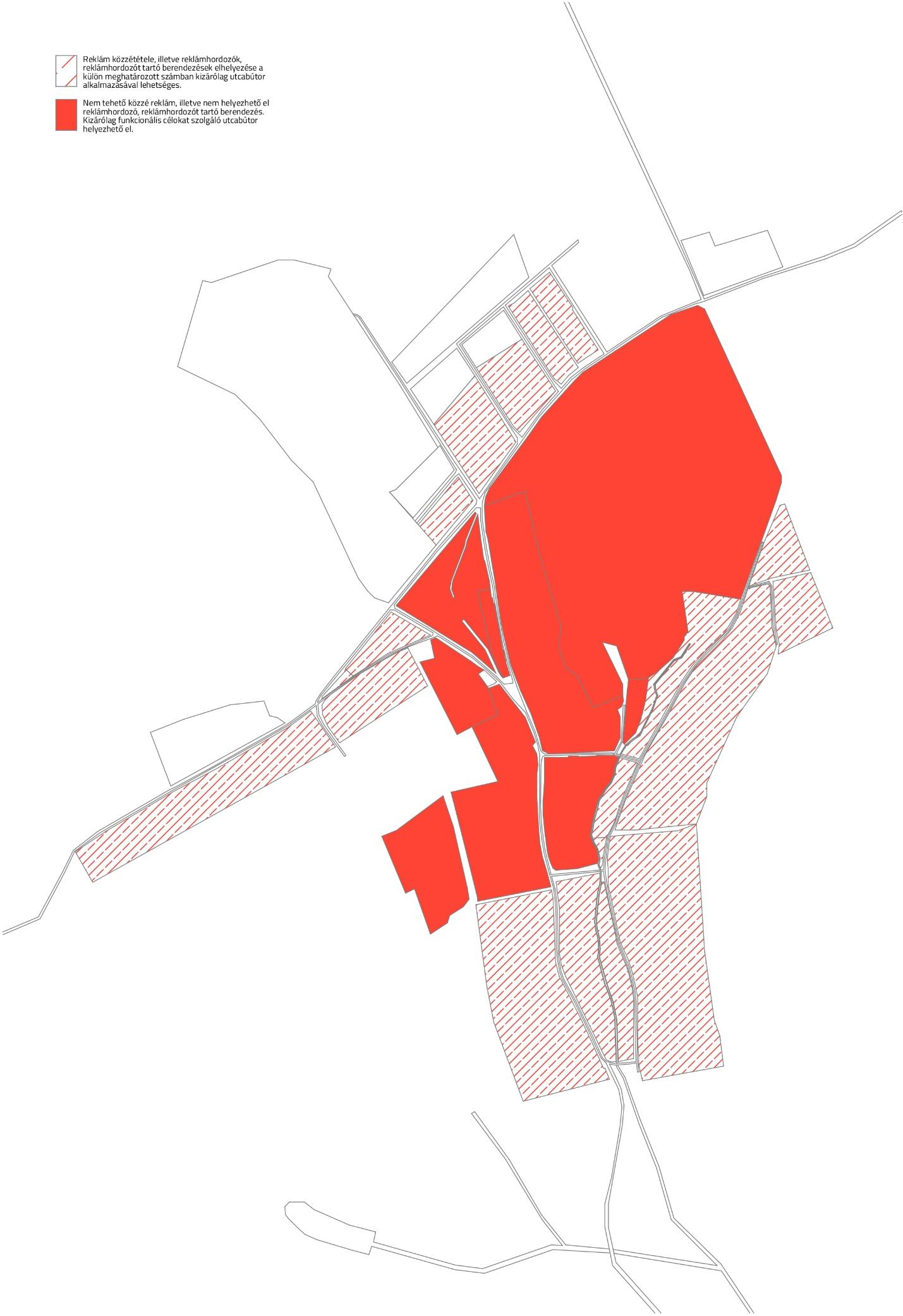 